Zagrożenia występujące na terenie SzpitalaZasady postępowania w przypadku awarii i innych sytuacji zagrażających zdrowiu i życiu pracownikówPracownicy wyznaczeni do udzielania pierwszej pomocy:Na podstawie Rozporządzenia Ministra Pracy i Polityki Socjalnej z dnia 26 września 1997r. w sprawie ogólnych przepisów bezpieczeństwa i higieny pracy (tj. Dz. U. 2003.169.1650 z późn. zmianami), § 41 § 44 został wprowadzony obowiązek zapewnienia pracownikom sprawnie funkcjonującego systemu pierwszej pomocy. Punkty pierwszej pomocy i miejsca usytuowania apteczek są odpowiednio oznakowane (zgodnie z PN) i łatwo dostępne. Z przedmiotowych punktów w razie wypadku maja prawo korzystać również pracownicy podwykonawców.Punkty pierwszej pomocyGłówny punkt pierwszej pomocy - Izba Przyjęć,Punkty pierwszej pomocy – Gabinety Zabiegowe w oddziałach.Lokalizacja apteczek pierwszej pomocy:Pracownia PatomorfologicznaPracownia RTG - pokój socjalnyPracownia Patofizjologii Szyjki Macicy - pokój socjalnyPoradnie dziecięce – bud. D / parter (punkt rejestracji pacjenta)Przychodnia Przyszpitalna – bud. D / I ptrPrzychodnia Przyszpitalna – bud. D / II ptrPielęgniarka Lekarza Medycyny Pracy – bud. D / III ptrApteka – pokój socjalnyCentralne Laboratorium – Pracownia Diagnostyki LaboratoryjnejStanowisko ds. BHP – Wawrzyniaka 43Dział Żywienia – Kuchnia (pomieszczenie Kierownika Kuchni)Dział Administracji i Zaopatrzenia – bud. E / I ptrDział Eksploatacji i Inwestycji - bud. E / II ptrPracownicy podwykonawców korzystają z najbliższych punktów pierwszej pomocy lub Głównego punktu pierwszej pomocy – Izby Przyjęć. Celem pierwszej pomocy jest zapewnienie wszystkim pracownikom oraz innym osobom znajdującym się na terenie Szpitala szybkiej i skutecznej pomocy w razie doznania urazu oraz zapewnienie opieki do czasu przybycia wykwalifikowanych służb ratowniczych.Pierwszej pomocy należy udzielić: zgodnie z lokalizacją apteczek pierwszej pomocy, doprowadzić/dowieźć poszkodowanego pracownika, inną osobę przebywającą na terenie Szpitala do punktu pierwszej pomocy.W razie konieczności należy powiadomić: Pogotowie Ratunkowe (999 lub 112) lub wewnętrzny Zespół do udzielania pierwszej pomocy (1248 –dostępne tylko z telefonów stacjonarnych na terenie Szpitala), Główny punkt pierwszej pomocy - Izbę Przyjęć, o miejscu pobytu poszkodowanego.Wzywając pomoc należy podać informacje zachowując następującą kolejność:Gdzie? Miejsce zdarzenia, np.: miejscowość, ulicę, numer budynku, piętro, numer drogi, kilometr drogi, Ile osób? Liczba poszkodowanych (co pozwoli na wysłanie potrzebnej liczby zespołów ratunkowych), Co się stało? Rodzaj zdarzenia, np.: wypadek w pracy i stan poszkodowanych (co pozwoli skierować na miejsce wypadku odpowiednią pomoc oraz udzielić konsultacji telefonicznej osobom udzielającym pierwszej pomocy),imię i nazwisko wzywającego pomocy,numer telefonu, z którego dzwonimy.Po przekazaniu wszystkich informacji należy poczekać na dodatkowe pytania dyspozytora i potwierdzenie przyjęcia zgłoszenia.W przypadku nagłego zatrzymania krążenia (NZK) należy postępować zgodnie z aktualnymi wytycznymi ERC.Pracownicy wyznaczeni do wykonywania działań w zakresie zwalczania pożarów i ewakuacji pracownikówKażdy pracownik szpitala oraz pracowników podwykonawcy, który zauważy ogień niemożliwy do ugaszenia podręcznym sprzętem gaśniczym poprzez odcięcie tlenu jest zobowiązany do:natychmiastowego zgłoszenia pożaru Kierownikowi komórki organizacyjnej, Pracodawcy,powiadomienia o pożarze osoby znajdujące się w sąsiedztwie lub w obiekcie,telefonicznie lub w inny dostępny sposób zawiadomić Straż Pożarną podając:Gdzie się pali? – adres, nazwa obiektu, kondygnacja,Co się pali? – dach, sala chorych, biuro itp.Czy jest zagrożenie dla życia ludzi,Swoje imię i nazwisko oraz numer telefonu, z którego się dzwoni,ostrzeżenia osób i współpracowników będących w niebezpieczeństwie oraz ich ewentualnego ulokowania w bezpiecznym miejscu (obowiązkiem każdego pracownika jest pomaganie przy transporcie zagrożonych pacjentów) - ratowanie ludzkiego życia jest ważniejsze niż zwalczanie ognia,równocześnie z alarmowaniem o niebezpieczeństwie należy przystąpić do gaszenia pożaru podręcznym sprzętem gaśniczym,ochrony dróg oddechowych przed dymem poprzez stosowanie zwilżonych chusteczek oraz poruszania się w dolnych partiach w pomieszczeniach o dużym stopniu zadymienia,zamknięcia palących się pomieszczeń w przypadku, gdy samodzielne próby zwalczania ognia okazują się bezskuteczne,usunięcia z zagrożonych terenów materiałów / przedmiotów niebezpiecznych, łatwopalnych i innych grożących wybuchem, o ile samemu nie naraża się na niebezpieczeństwo,pozostania na swoim stanowisku pracy w przypadku nie brania udziału w akcji gaśniczej,zamknięcia okien w pomieszczeniach znajdujących się bezpośrednio nad ogniskiem pożaru,używania tylko udostępnionych przez kierownictwo akcji wind, zajętych i sterowanych ręcznie przez wyznaczonego pracownika służb technicznych,w miarę możliwości zabezpieczenia mienia, dokumentacji i innych wartościowych przedmiotów przed pożarem i osobami postronnymi,do czasu przybycia jednostek ratowniczo-gaśniczych akcją kieruje właściciel zarządca lub użytkownik obiektu lub osoba najbardziej opanowana i energiczna,po przybyciu jednostek ratowniczo-gaśniczych kierowanie akcją przejmuje kierownik akcji ratowniczej, który ma prawo żądania niezbędnej pomocy,Osoby postronne korzystające z obiektu powinny zachować spokój i podporządkować się osobom kierującym ewakuacją.Postępowanie podczas ewakuacji:Po sygnale alarmowym należy niezwłocznie:poinformować współpracowników o zagrożeniu, zakończyć w miarę możliwości czynności rutynowe,zakończyć odwiedziny i odesłać pacjentów do łóżek.Personel / pracownicy podwykonawcy zobowiązany jest do:pozostania przy stanowiskach i przygotowania się do ewakuacji,zachowania spokoju - nie wolno dać się ponieść panice !!!zabezpieczenia przedmiotów wartościowych.Pomieszczenia można opuszczać dopiero po sygnale do ewakuacji.Ewakuacja następuje tylko pod przewodnictwem osoby poinformowanej o drodze i celu ewakuacji.Należy poruszać się tylko i wyłącznie drogami wyznaczonymi przez kierownictwo akcji, używanie niedozwolonych wind jest surowo zabronione.Po ulokowaniu pacjentów w bezpiecznym miejscu personel opuszcza sprawnie zagrożone pomieszczenia starając się zabrać w miarę możliwości dokumentację medyczną.Fakt opuszczenia poszczególnych pomieszczeń należy zgłosić kierownictwu akcji ratowniczej. Po ewakuacji należy sprawdzić liczbę pracowników. Pracownicy Firm Podwykonawcy zobowiązani są do podporządkowania się kierownictwu akcji  i brania czynnego udziału w ewakuacji.Zapobieganie pożarom w obiektach oraz na terenach przyległych. Zabrania się:Wykonywania czynności, które mogą spowodować pożar, jego rozprzestrzenianie się, utrudnienie prowadzenia działań ratowniczych lub ewakuacji.Używania otwartego ognia, palenia tytoniu i stosowana innych czynników mogących zainicjować zapłon występujących materiałów.Przechowywania materiałów palnych oraz stosowania elementów wystroju i wyposażenia wnętrz z materiałów palnych w odległości' mniejszej niż 0,5 m od:urządzeń i instalacji, których powierzchnie zewnętrzne mogą nagrzewać się do temperatury przekraczającej 316.15 K (1000C),linii kablowych o napięciu powyżej 1 kV. przewodów uziemiających oraz przewodów odprowadzających instalacji piorunochronnej oraz czynnych rozdzielnic prądu elektrycznego, przewodów elektrycznych siłowych i gniazd wtykowych siłowych o napięciu powyżej 400 V.Użytkowania elektrycznych urządzeń ogrzewczych ustawionych bezpośrednio na podłożu palnym,  z wyjątkiem urządzeń eksploatowanych zgodnie z warunkami określonymi przez producenta.Stosowania na osłony punktów świetlnych materiałów palnych, z wyjątkiem materiałów trudno zapalnych i niezapalnych.Instalowania opraw oświetleniowych oraz osprzętu instalacji elektrycznych, jak wyłączniki, przełączniki, gniazda wtyczkowe bezpośrednio na podłożu palnym, jeżeli ich konstrukcja nie zabezpiecza podłoża przed zapaleniem.Składowania materiałów palnych na drogach komunikacji ogólnej służących ewakuacji lub umieszczanie przedmiotów na tych drogach w sposób zmniejszający ich szerokość albo wysokość poniżej wymaganych wartości.Zamykania drzwi ewakuacyjnych w sposób uniemożliwiający ich natychmiastowe użycie.Uniemożliwiania lub ograniczania dostępu do:gaśnic urządzeń przeciwpożarowych,przeciwwybuchowych urządzeń odciążających,źródeł wody do celów przeciwpożarowych, takich jak np. hydranty,urządzeń uruchamiających instalacje gaśnicze i sterujących takimi instalacjami oraz innymi instalacjami wpływającymi na stan bezpieczeństwa pożarowego obiektu,wyjść ewakuacyjnych albo okien dla ekip ratowniczych,wyłączników i tablic rozdzielczych prądu elektrycznego. 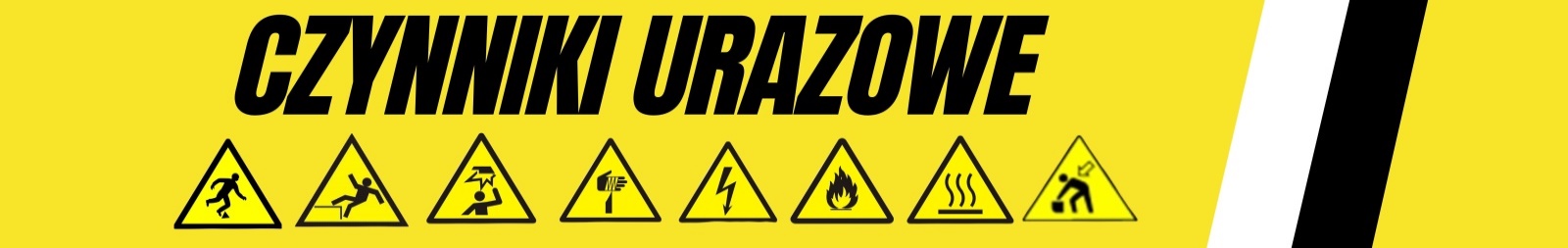 Zagrożenia dla zdrowia i życia występujące w SzpitaluŹródło zagrożeniaDziałania ochronne i zapobiegawcze podejmowane w celu wyeliminowania lub ograniczenia zagrożeń dla zdrowia i życiaPotkniecie, poślizgnięcie i upadek na tym samym poziomiePoruszanie się, przemieszczanie, chodzenie, wchodzenie do/wychodzenie z, wspinanie się, wstawanie, siadanie, ruchy w miejscu (podczas mycia, ubierania się, niefortunne odruchy ze strony pracownika)Utrzymanie nawierzchni przejść w dobrym stanie.Potkniecie, poślizgnięcie i upadek na tym samym poziomiePoruszanie się, przemieszczanie, chodzenie, wchodzenie do/wychodzenie z, wspinanie się, wstawanie, siadanie, ruchy w miejscu (podczas mycia, ubierania się, niefortunne odruchy ze strony pracownika)Utrzymanie porządku, nieśliskie podłogi. Właściwe oznakowanie dróg komunikacyjnych, korytarzy itp.Potkniecie, poślizgnięcie i upadek na tym samym poziomiePoruszanie się, przemieszczanie, chodzenie, wchodzenie do/wychodzenie z, wspinanie się, wstawanie, siadanie, ruchy w miejscu (podczas mycia, ubierania się, niefortunne odruchy ze strony pracownika)Odpowiednie zabezpieczenie przewodów od sprzętu, aparatury, maszyn 
i urządzeń itp.Potkniecie, poślizgnięcie i upadek na tym samym poziomiePoruszanie się, przemieszczanie, chodzenie, wchodzenie do/wychodzenie z, wspinanie się, wstawanie, siadanie, ruchy w miejscu (podczas mycia, ubierania się, niefortunne odruchy ze strony pracownika)Wzmożona koncentracja i uwaga podczas poruszania się po ciągach komunikacyjnych.Potkniecie, poślizgnięcie i upadek na tym samym poziomiePoruszanie się, przemieszczanie, chodzenie, wchodzenie do/wychodzenie z, wspinanie się, wstawanie, siadanie, ruchy w miejscu (podczas mycia, ubierania się, niefortunne odruchy ze strony pracownika)Właściwe obuwie robocze o spodach przeciwpoślizgowych.Potknięcie, poślizgnięcie i upadek na niższy poziomPoruszanie się, przemieszczanie, chodzenie po ciągach komunikacyjnych, schodach, drabinach, rusztowaniach.Położenie stanowiska pracy na poziomie różnym od poziomu otoczenia,Wzmożona koncentracja i uwaga podczas poruszania się po ciągach komunikacyjnych.Potknięcie, poślizgnięcie i upadek na niższy poziomPoruszanie się, przemieszczanie, chodzenie po ciągach komunikacyjnych, schodach, drabinach, rusztowaniach.Położenie stanowiska pracy na poziomie różnym od poziomu otoczenia,Dopuszczenie pracowników do pracy na wysokości zgodnie z orzeczeniem wystawionym przez lekarza medycyny pracy,Potknięcie, poślizgnięcie i upadek na niższy poziomPoruszanie się, przemieszczanie, chodzenie po ciągach komunikacyjnych, schodach, drabinach, rusztowaniach.Położenie stanowiska pracy na poziomie różnym od poziomu otoczenia,Wykonywanie prac szczególnie niebezpiecznych, przez co najmniej dwie osoby.Potknięcie, poślizgnięcie i upadek na niższy poziomPoruszanie się, przemieszczanie, chodzenie po ciągach komunikacyjnych, schodach, drabinach, rusztowaniach.Położenie stanowiska pracy na poziomie różnym od poziomu otoczenia,Odpowiedni sprzęt ochrony osobistej, odpowiednie obuwie i odzież robocza,Zderzenie z / uderzenie w nieruchomy obiektBudynki, konstrukcje i ich elementy.Ograniczone wąskie przestrzenie, dojścia, przejściaWyposażenie pomieszczeń, korytarzy, dróg komunikacyjnychOdpowiednie przejścia, dojścia do stanowiska pracy. Zderzenie z / uderzenie w nieruchomy obiektBudynki, konstrukcje i ich elementy.Ograniczone wąskie przestrzenie, dojścia, przejściaWyposażenie pomieszczeń, korytarzy, dróg komunikacyjnychOdpowiednia powierzchnia pomieszczeń.Zderzenie z / uderzenie w nieruchomy obiektBudynki, konstrukcje i ich elementy.Ograniczone wąskie przestrzenie, dojścia, przejściaWyposażenie pomieszczeń, korytarzy, dróg komunikacyjnychNiezastawianie wolnych powierzchni dodatkowymi sprzętami.Zderzenie z / uderzenie w nieruchomy obiektBudynki, konstrukcje i ich elementy.Ograniczone wąskie przestrzenie, dojścia, przejściaWyposażenie pomieszczeń, korytarzy, dróg komunikacyjnychUtrzymanie porządku na stanowisku pracy.Uderzenie przez obiekt w ruchuPoruszający się transportowany obiekt, kolizja z poruszającym się obiektem (samochody poruszające się po parkingu, łóżka szpitalne, kontenery śmieciowe).Wzmożona koncentracja i uwaga na obiekty w ruchu.Uderzenie przez obiekt w ruchuPoruszający się transportowany obiekt, kolizja z poruszającym się obiektem (samochody poruszające się po parkingu, łóżka szpitalne, kontenery śmieciowe).Odpowiednie przejścia, dojścia.Spadające przedmioty narzędzia, materiały,Obluzowane części maszyn, narzędzi, materiałów, urządzenia i wyposażenie stacjonarne.Wzmożona koncentracja i uwaga.Spadające przedmioty narzędzia, materiały,Obluzowane części maszyn, narzędzi, materiałów, urządzenia i wyposażenie stacjonarne.Właściwe odkładanie, układanie narzędzi i materiałów.Spadające przedmioty narzędzia, materiały,Obluzowane części maszyn, narzędzi, materiałów, urządzenia i wyposażenie stacjonarne.Codzienna kontrola stanu technicznego maszyn, urządzeń przed przystąpieniem do pracy.Ruchy ciała bez wysiłku fizycznegoWejście na ostry przedmiot, klękanie, siadanie na, opieranie się, pochwycenie lub odrzucenie (osoby, przedmiotu), nieskoordynowane, niewłaściwe odruchy ze strony osoby/pracownika złe stąpniecie.Wzmożona uwaga i koncentracja podczas poruszania się bez obciążeń.Ruchy ciała bez wysiłku fizycznegoWejście na ostry przedmiot, klękanie, siadanie na, opieranie się, pochwycenie lub odrzucenie (osoby, przedmiotu), nieskoordynowane, niewłaściwe odruchy ze strony osoby/pracownika złe stąpniecie.Zwracanie uwagi na sprzęt pozostawiony na stanowisku pracy, 
w pomieszczeniu itp.Ruchy ciała związane z wysiłkiem fizycznym (obciążenie statyczne i dynamiczne)Podnoszenie, ciągnięcie, pchanie, przenoszenie, podawanie, odbieranie materiałów, schylanie się, obracanie się, skręcanie.Uciążliwa pozycja przy pracy (stojąca, pochylona, kuczna, na kolanach, z podniesionymi rękoma do góry)Podnoszenie, noszenie ciężarów zgodnie z PN.Ruchy ciała związane z wysiłkiem fizycznym (obciążenie statyczne i dynamiczne)Podnoszenie, ciągnięcie, pchanie, przenoszenie, podawanie, odbieranie materiałów, schylanie się, obracanie się, skręcanie.Uciążliwa pozycja przy pracy (stojąca, pochylona, kuczna, na kolanach, z podniesionymi rękoma do góry)Zakaz podnoszenia, przenoszenia, zdejmowania ciężarów znad głowy.Ruchy ciała związane z wysiłkiem fizycznym (obciążenie statyczne i dynamiczne)Podnoszenie, ciągnięcie, pchanie, przenoszenie, podawanie, odbieranie materiałów, schylanie się, obracanie się, skręcanie.Uciążliwa pozycja przy pracy (stojąca, pochylona, kuczna, na kolanach, z podniesionymi rękoma do góry)Wykonywanie prac w odpowiedniej obsadzie osobowej.Ruchy ciała związane z wysiłkiem fizycznym (obciążenie statyczne i dynamiczne)Podnoszenie, ciągnięcie, pchanie, przenoszenie, podawanie, odbieranie materiałów, schylanie się, obracanie się, skręcanie.Uciążliwa pozycja przy pracy (stojąca, pochylona, kuczna, na kolanach, z podniesionymi rękoma do góry)Właściwa organizacja stanowiska pracy.Narzędzia, maszyny w ruchuRęczne i stacjonarne zmechanizowane (zasilane energią elektryczną), niezmechanizowane (bez napędu).Wzmożona uwaga i koncentracja podczas używania i eksploatacji.Narzędzia, maszyny w ruchuRęczne i stacjonarne zmechanizowane (zasilane energią elektryczną), niezmechanizowane (bez napędu).Znajomość stanowiskowych instrukcji BHP, instrukcji obsługi sprzętu, narzędzi i maszyn Narzędzia, maszyny w ruchuRęczne i stacjonarne zmechanizowane (zasilane energią elektryczną), niezmechanizowane (bez napędu).Odpowiednia odzież robocza (przylegająca do ciała, bez luźnych rękawów). Narzędzia, maszyny w ruchuRęczne i stacjonarne zmechanizowane (zasilane energią elektryczną), niezmechanizowane (bez napędu).Właściwe środki ochrony osobistej zgodne z DTR używanego sprzętu, maszyny, urządzenia.Ostre krawędzieMaszyny, urządzenia, narzędzia ręczne i mechaniczne, w tym narzędzia medyczne.Wzmożona uwaga i koncentracja przy wykonywaniu prac związanych 
z usuwaniem odpadów (medycznych i niemedycznych).Ostre krawędzieMaszyny, urządzenia, narzędzia ręczne i mechaniczne, w tym narzędzia medyczne.Stosowanie ochron osobistych (rękawice robocze).Ostre krawędzieMaszyny, urządzenia, narzędzia ręczne i mechaniczne, w tym narzędzia medyczne.Właściwe środki ochrony osobistej zgodne z DTR używanego sprzętu, maszyny, urządzenia.Ostre krawędzieMaszyny, urządzenia, narzędzia ręczne i mechaniczne, w tym narzędzia medyczne.Zabezpieczenie ostrych krawędzi osłonami – zakaz usuwania osłon.Kierowanie, jazda środkami transportu, transport wewnątrzszpitalnyPojazdy drogowe (dostawcze i osobowe)Wózki siedzące, leżące do przewożenia pacjentów, aparatura medyczna.Wzmożona uwaga i koncentracja przy wykonywaniu pracy – odpowiednie dojścia, wejścia do pionowych środków transportu (wind). Kierowanie, jazda środkami transportu, transport wewnątrzszpitalnyPojazdy drogowe (dostawcze i osobowe)Wózki siedzące, leżące do przewożenia pacjentów, aparatura medyczna.Transport pacjentów na wózkach leżących przez dwie osoby.Kierowanie, jazda środkami transportu, transport wewnątrzszpitalnyPojazdy drogowe (dostawcze i osobowe)Wózki siedzące, leżące do przewożenia pacjentów, aparatura medyczna.Właściwa obsługa wózków do przewożenia pacjentów, poruszanie się, kierowanie wózkami z odpowiednia prędkością. Kierowanie, jazda środkami transportu, transport wewnątrzszpitalnyPojazdy drogowe (dostawcze i osobowe)Wózki siedzące, leżące do przewożenia pacjentów, aparatura medyczna.Zwracanie uwagi na warunki przestrzenne (szerokości korytarzy, drzwi itp.).Kierowanie, jazda środkami transportu, transport wewnątrzszpitalnyPojazdy drogowe (dostawcze i osobowe)Wózki siedzące, leżące do przewożenia pacjentów, aparatura medyczna.Zabezpieczenie drzwi podczas przemieszczania się między oddziałami, salami chorych itp.Kierowanie, jazda środkami transportu, transport wewnątrzszpitalnyPojazdy drogowe (dostawcze i osobowe)Wózki siedzące, leżące do przewożenia pacjentów, aparatura medyczna.Zwracanie uwagi na poruszające się osoby, pacjentów po ciągach komunikacyjnych.Energia elektrycznaKontakt z prądem elektrycznymPorażenieprądem elektrycznymMaszyny, urządzenia, narzędzia, aparatura medyczna zasilana energią elektryczną, przewody zasilające.Nieprzestrzeganie przepisów przeciwpożarowychZachowanie wymagań ochrony przeciwpożarowej (prawidłowe połączenia, wyłączniki, stosowanie sprawnych ochron przeciwporażeniowych.Energia elektrycznaKontakt z prądem elektrycznymPorażenieprądem elektrycznymMaszyny, urządzenia, narzędzia, aparatura medyczna zasilana energią elektryczną, przewody zasilające.Nieprzestrzeganie przepisów przeciwpożarowychOkresowe oględziny, przewodów i połączeń, okresowe pomiary skuteczności zerowania i oporności izolacji).Energia elektrycznaKontakt z prądem elektrycznymPorażenieprądem elektrycznymMaszyny, urządzenia, narzędzia, aparatura medyczna zasilana energią elektryczną, przewody zasilające.Nieprzestrzeganie przepisów przeciwpożarowychWzmożona uwaga i koncentracja podczas stosowania maszyn, urządzeń, narzędzi, aparatury medycznej zasilanej energią elektryczną.Energia elektrycznaKontakt z prądem elektrycznymPorażenieprądem elektrycznymMaszyny, urządzenia, narzędzia, aparatura medyczna zasilana energią elektryczną, przewody zasilające.Nieprzestrzeganie przepisów przeciwpożarowychBezwzględny zakaz samowolnego naprawiania sprzętów zasilanych energią elektryczną.Energia elektrycznaKontakt z prądem elektrycznymPorażenieprądem elektrycznymMaszyny, urządzenia, narzędzia, aparatura medyczna zasilana energią elektryczną, przewody zasilające.Nieprzestrzeganie przepisów przeciwpożarowychPrzestrzeganie przepisów przeciwpożarowych i wymagań zgodnych z DTR  stosowania maszyn, urządzeń, narzędzi, aparatury medycznej zasilanej energią elektryczną Poparzenia, oparzeniaGorące powierzchnie, media. Gorące płyny, para wodna, sterylizatory parowe Wzmożona uwaga, koncentracja.Poparzenia, oparzeniaGorące powierzchnie, media. Gorące płyny, para wodna, sterylizatory parowe Zakaz dotykania gorących powierzchni gołymi rękoma.Poparzenia, oparzeniaGorące powierzchnie, media. Gorące płyny, para wodna, sterylizatory parowe Postępowanie zgodnie z instrukcjami BHP poszczególnych maszyn, urządzeń i aparatury medycznej.PożarMaszyny, urządzenia, narzędzia, aparatura medyczna zasilana energią elektryczną.Zaprószenie ognia (palenie papierosów)Zachowanie wymagań ochrony przeciwpożarowej (prawidłowe połączenia, wyłączniki, stosowanie sprawnych ochron przeciwporażeniowych, okresowe oględziny, przewodów i połączeń, okresowe pomiary skuteczności zerowania i oporności izolacji)PożarMaszyny, urządzenia, narzędzia, aparatura medyczna zasilana energią elektryczną.Zaprószenie ognia (palenie papierosów)Korzystanie ze sprawnych urządzeń zasilanych energią elektryczną.PożarMaszyny, urządzenia, narzędzia, aparatura medyczna zasilana energią elektryczną.Zaprószenie ognia (palenie papierosów)Zakaz używania na terenie Szpitala otwartego ogniaPożarMaszyny, urządzenia, narzędzia, aparatura medyczna zasilana energią elektryczną.Zaprószenie ognia (palenie papierosów)Zakaz pozostawiania pracujących maszyn, urządzeń, narzędzi, aparatury bez nadzoru.PożarMaszyny, urządzenia, narzędzia, aparatura medyczna zasilana energią elektryczną.Zaprószenie ognia (palenie papierosów)Bezwzględny zakaz palenia papierosów na terenie Szpitala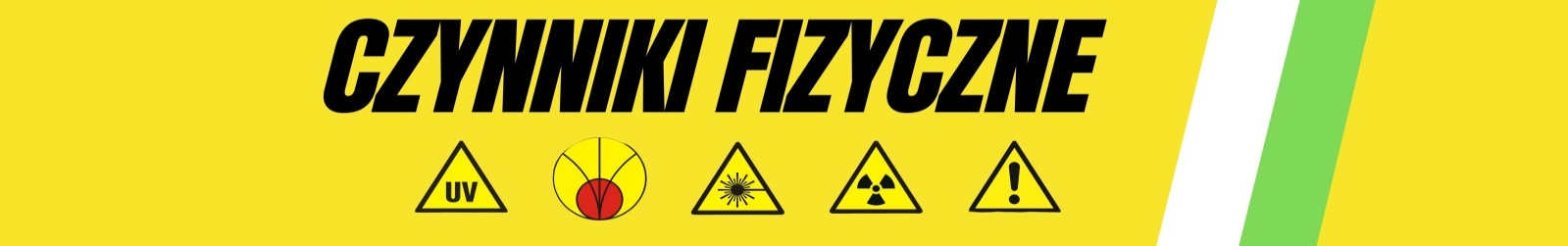 Zagrożenia dla zdrowia i życia występujące w SzpitaluŹródło zagrożeniaDziałania ochronne i zapobiegawcze podejmowane w celu wyeliminowania lub ograniczenia zagrożeń dla zdrowia i życiaOświetleniePomieszczenia pracy, stanowiska pracy, tereny zewnętrzne wokół SzpitalaWłaściwe oświetlenie, doświetlenie pomieszczeń, stanowisk pracyHałasMaszyny, urządzenia, narzędzia, aparatura itp.Prace wykonywane w Centralnej Sterylizatorni i DezynfektorniUżywanie maszyn, narzędzi o obniżonym poziomie hałasu.HałasMaszyny, urządzenia, narzędzia, aparatura itp.Prace wykonywane w Centralnej Sterylizatorni i DezynfektorniUtrzymanie poziomu hałasu w granicach PN (30 – 35 dB)HałasMaszyny, urządzenia, narzędzia, aparatura itp.Prace wykonywane w Centralnej Sterylizatorni i DezynfektorniPodczas wykonywania usługi (remonty, konserwacje, naprawy) - Izolowanie poprzez wyciszenie pomieszczeń pracy Promieniowanie elektromagnetyczne wysokiej częstotliwościSpecjalistyczna aparatura medyczna znajdująca się na salach operacyjnych i w gabinetach zabiegowych oraz w Pracowniach RTG, RM.Bezwzględny zakaz wejścia do pomieszczeń podczas pracy aparatury medycznej (w razie konieczności – wejście za zgodą Kierownika Pracowni).Promieniowanie laseroweSpecjalistyczna aparatura medyczna znajdująca się na salach operacyjnych i w gabinetach zabiegowych oraz w Pracowniach RTG, RM.Podczas wykonywania usługi (naprawy serwisowe, badania środowiska pracy itp. – wejście za zgodą lub na polecenie Kierownika Oddziału, Pracowni.Promieniowanie jonizująceSpecjalistyczna aparatura medyczna znajdująca się na salach operacyjnych i w gabinetach zabiegowych oraz w Pracowniach RTG, RM.Podczas wykonywania usługi (naprawy serwisowe, badania środowiska pracy itp. – wejście za zgodą lub na polecenie Kierownika Oddziału, Pracowni.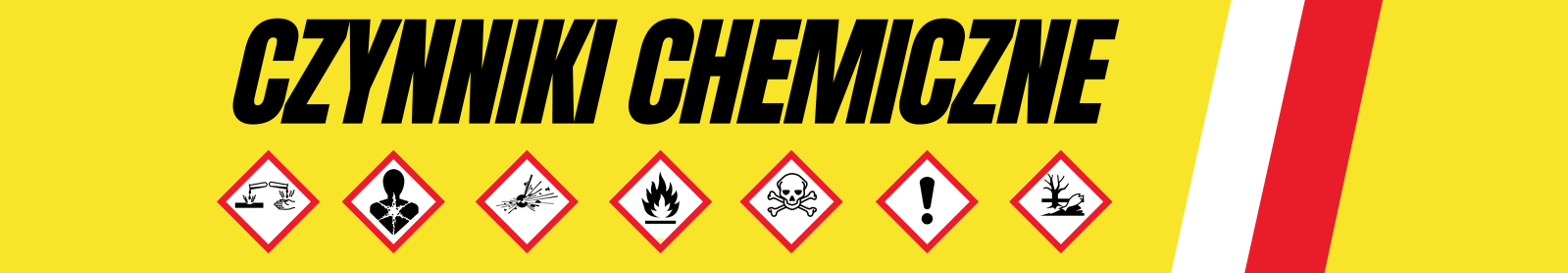 Zagrożenia dla zdrowia i życia występujące w SzpitaluŹródło zagrożeniaDziałania ochronne i zapobiegawcze podejmowane w celu wyeliminowania lub ograniczenia zagrożeń dla zdrowia i życiaCzynniki chemiczneSubstancje i preparaty chemiczne (żrące, toksyczne, drażniące, uczulające, rakotwórcze, mutagenne) wchłaniane przez drogi oddechowe, skórę i błony śluzowe, przewód pokarmowy stosowane w laboratoriach i pracowniach na terenie Szpitala, substancje łatwopalne, gazy medyczne (strefa zagrożenia wybuchem).Zapoznanie pracowników z „Kartami charakterystyki substancji, preparatu niebezpiecznego”.Czynniki chemiczneSubstancje i preparaty chemiczne (żrące, toksyczne, drażniące, uczulające, rakotwórcze, mutagenne) wchłaniane przez drogi oddechowe, skórę i błony śluzowe, przewód pokarmowy stosowane w laboratoriach i pracowniach na terenie Szpitala, substancje łatwopalne, gazy medyczne (strefa zagrożenia wybuchem).Stosowanie odpowiedniego sprzętu i ochron osobistych.Czynniki chemiczneSubstancje i preparaty chemiczne (żrące, toksyczne, drażniące, uczulające, rakotwórcze, mutagenne) wchłaniane przez drogi oddechowe, skórę i błony śluzowe, przewód pokarmowy stosowane w laboratoriach i pracowniach na terenie Szpitala, substancje łatwopalne, gazy medyczne (strefa zagrożenia wybuchem).Stosowanie się do wytycznych dot. pracy w strefach zagrożenia wybuchem przekazanych przez Dział Eksploatacji i Inwestycji.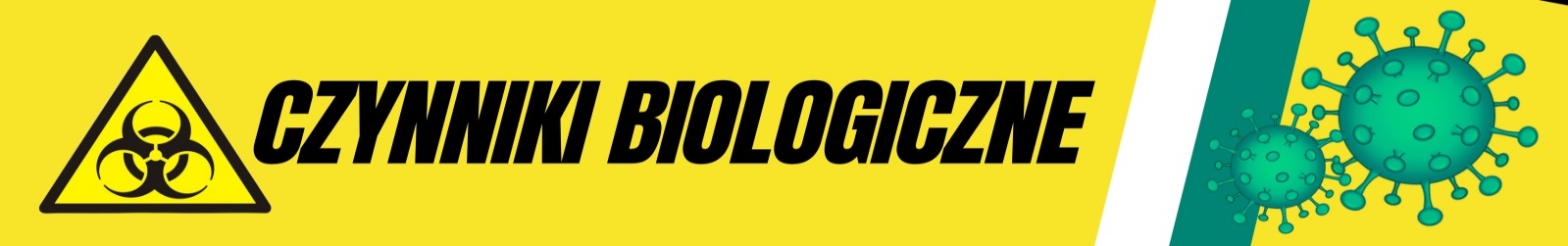 Zagrożenia dla zdrowia i życia występujące w SzpitaluŹródło zagrożeniaDziałania ochronne i zapobiegawcze podejmowane w celu wyeliminowania lub ograniczenia zagrożeń dla zdrowia i życiaCzynniki biologiczneKontakt z materiałem biologicznym (krew lub IPIM) m.in. na Pododdziale Izolacyjnym, Bloku Operacyjnym, oddziałach szpitalnych.Podczas wykonywania usług /prac remontowych, konserwacyjnych (sieci kanalizacyjnej), wymiany instalacji sanitarnych - stosowanie odpowiedniego sprzętu i ochron osobistych.Czynniki biologiczneKontakt z materiałem biologicznym (krew lub IPIM) m.in. na Pododdziale Izolacyjnym, Bloku Operacyjnym, oddziałach szpitalnych.Informowanie pracowników o istniejących zagrożeniach.Czynniki biologiczneKontakt z materiałem biologicznym (krew lub IPIM) m.in. na Pododdziale Izolacyjnym, Bloku Operacyjnym, oddziałach szpitalnych.Skaleczenia, zranienia, zakłucia – zgłaszanie kierownictwu i odpowiednim służbom o ekspozycji zawodowej.Czynniki biologiczneKontakt z materiałem biologicznym (krew lub IPIM) m.in. na Pododdziale Izolacyjnym, Bloku Operacyjnym, oddziałach szpitalnych.Organizacja pracy pracowników, przyjęć pacjentów, dezynfekcja powierzchni kontaktowych, pomieszczeń i rąk; stosowanie środków ochrony indywidualnej (maseczki, rękawiczki, kombinezony, ochraniacze na obuwie itd.)